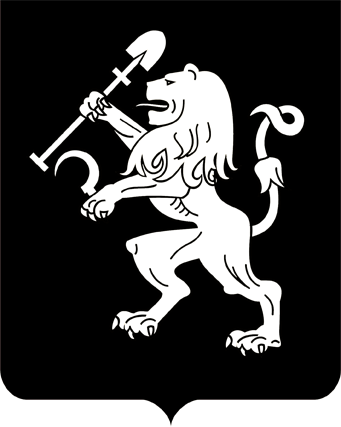 АДМИНИСТРАЦИЯ ГОРОДА КРАСНОЯРСКАПОСТАНОВЛЕНИЕОб утверждении проекта внесения изменений в проект планировки и межевания территории жилого района «Агроуниверситет» по ул. Елены Стасовой в Октябрьском районе города КрасноярскаРассмотрев материалы проекта внесения изменений в проект          планировки и межевания территории жилого района «Агроуниверситет» по ул. Елены Стасовой в Октябрьском районе города Красноярска, протокол публичных слушаний от 30.10.2019, заключение о результатах публичных слушаний от 01.11.2019, руководствуясь ст. 5.1, 43, 45, 46 Градостроительного кодекса Российской Федерации, ст. 16 Федерального закона от 06.10.2003 № 131-ФЗ «Об общих принципах организации местного самоуправления в Российской Федерации», ст. 8 Правил            землепользования и застройки городского округа город Красноярск,        утвержденных решением Красноярского городского Совета депутатов               от 07.07.2015 № В-122, ст. 7, 41, 58, 59 Устава города Красноярска,ПОСТАНОВЛЯЮ:1. Утвердить проект внесения изменений в проект планировки             и межевания территории жилого района «Агроуниверситет» по ул. Елены Стасовой в Октябрьском районе города Красноярска, утвержденный постановлением администрации города от 13.05.2015 № 285, согласно приложениям 1–5. 2. Настоящее постановление опубликовать в газете «Городские новости» и разместить на официальном сайте администрации города         в течение семи дней с даты принятия постановления.3. Постановление вступает в силу со дня его официального опубликования.4. Контроль за исполнением настоящего постановления возложить на заместителя Главы города – руководителя департамента Главы города Потылицыну О.В.Глава города							                  С.В. Еремин02.12.2019№ 914